Admission Committee: B.A. (H)Economics,Shri Ram College of CommerceSpecial Drive III Merit List As per the guidelines of the University of Delhi, there was no applicant who qualify under the Special Drive III cut-offs against the vacant seats of different categories. 1. SC                                                                    Seats:01No Application meeting the Cut-off2. PwD:                                                          Seats:02No application meeting the eligibility for Benchmark Disability as per Delhi University Bulletin Point no. 5.1 page 39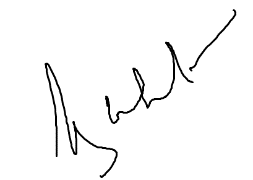 Esther NgaihteTIC, EconomicsDecember 7th, 2021